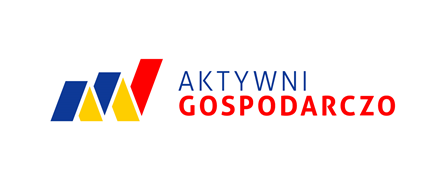 Załącznik nr 1 
do Regulaminu uczestnictwa FORMULARZ UCZESTNICTWAprzedstawicieli MŚP w Targach Nowych Technologii 2023Oświadczenia uczestnika/wystawcy Targów Nowych Technologii: Oświadczam, że jestem świadomy/-a, iż złożenie niniejszego formularza u organizatora jest deklaracją uczestnictwa w Targach w roli wystawcy reprezentowanej przeze mnie firmy.Oświadczam, że jestem właścicielem/-ką firmy / jestem zatrudniony/-a w reprezentowanej firmie* i moje obowiązki służbowe związane są z celem imprezy.Oświadczam, iż podane w formularzu informacje są zgodne z prawdą.Oświadczam, że zapoznałem/am się z Regulaminem uczestnictwa w Targach Nowych Technologii 2023 i akceptuje jego postanowienia.Potwierdzam zapoznanie z klauzulą informacyjną stanowiącą załącznik do regulaminu.Sposób złożenia formularza:Wypełniony formularz prosimy przesłać do dnia 15.09.2023 r. w formie załącznika na adres e-mail: ……………………………………………..Wypełniony formularz można również przesłać lub dostarczyć osobiście do siedziby Urzędu Miasta 
w Tomaszowie Mazowieckim, ul. P.O.W. 10/16, budynek C, I piętro, pokój 8 lub 10.Kontakt ws. rekrutacji:Pani …………………….., SUN & MORE Sp. z o.o., tel. +48 ………………………..,e-mail: ……………………………………………, Pani Magdalena Rosińska, Urząd Miasta w Tomaszowie Mazowieckim, tel. 44 726 25 59Pani Anna Przybyłkowicz, Urząd Miasta w Tomaszowie Mazowieckim, tel. 44 726 25 57e-mail: Lpig@tomaszow-maz.plDANE WYSTAWCYDANE WYSTAWCYPełna nazwa firmyAdres siedzibyMiejsce prowadzonej działalności (jeżeli jest inny niż adres siedziby)TelefonAdres e-mail Strona www Numer NIP Numer RegonForma prawna Charakterystyka prowadzonej działalności (wskazać branżę) Wielkość przedsiębiorstwa (zaznaczyć właściwą odpowiedź)    Mikroprzedsiębiorstwo                Małe przedsiębiorstwo     Średnie przedsiębiorstwoDANE OSOBY REPREZENTUJĄCEJ FIRMĘ               DANE OSOBY REPREZENTUJĄCEJ FIRMĘ               Imię i nazwiskoStanowiskoTelefonAdres e-mail DANE OSOBY DO KONTAKTU W SPRAWACH ORGANIZACYJNYCH              DANE OSOBY DO KONTAKTU W SPRAWACH ORGANIZACYJNYCH              Imię i nazwiskoTelefonAdres e-mail……………………………………………………    ……………………………………………………    …     …………………………………………..…………………………..…     …………………………………………..…………………………..                 miejscowość, data                 miejscowość, data  czytelny podpis osoby reprezentującej firmę  czytelny podpis osoby reprezentującej firmę